С 1 января 2016 года вступил в силу Федеральный закон от 1 декабря 2014 года № 419 «О внесении изменений в отдельные законодательные акты Российской Федерации по вопросам социальной защиты инвалидов в связи с ратификацией Конвенции о правах инвалидов». Согласно данному закону все организации, независимо от организационно-правовых форм обязаны обеспечивать инвалидам условия для беспрепятственного доступа к объектам, в которых им предоставляются услуги. Для этого необходимо создать: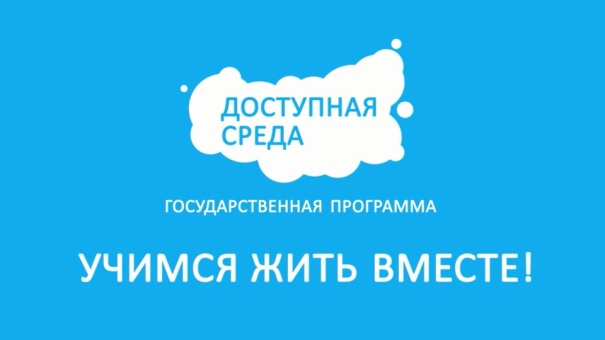 условия для беспрепятственного доступа к объектам социальной, инженерной и транспортной инфраструктур (жилым, общественным и производственным зданиям, строениям и сооружениям, включая те, в которых расположены физкультурно-спортивные организации, организации культуры и другие организации), к местам отдыха и к предоставляемым в них услугам;условия для беспрепятственного пользования железнодорожным, воздушным, водным транспортом, автомобильным транспортом и городским наземным электрическим транспортом в городском, пригородном, междугородном сообщении, средствами связи и информации (включая средства, обеспечивающие дублирование звуковыми сигналами световых сигналов светофоров и устройств, регулирующих движение пешеходов через транспортные коммуникации);возможность самостоятельного передвижения по территории, на которой расположены объекты социальной, инженерной и транспортной инфраструктур, входа в такие объекты и выхода из них, посадки в транспортное средство и высадки из него, в том числе с использованием кресла-коляски;сопровождение инвалидов, имеющих стойкие расстройства функции зрения и самостоятельного передвижения, и оказание им помощи на объектах социальной, инженерной и транспортной инфраструктур;надлежащее размещение оборудования и носителей информации, необходимых для обеспечения беспрепятственного доступа инвалидов к объектам социальной, инженерной и транспортной инфраструктур и к услугам с учетом ограничений их жизнедеятельности;дублирование необходимой для инвалидов звуковой и зрительной информации, а также надписей, знаков и иной текстовой и графической информации знаками, выполненными рельефно-точечным шрифтом Брайля, допуск сурдопереводчика и тифлосурдопереводчика;допуск на объекты социальной, инженерной и транспортной инфраструктур собаки-проводника при наличии документа, подтверждающего ее специальное обучение и выдаваемого по форме и в порядке, которые определяются федеральным органом исполнительной власти, осуществляющим функции по выработке и реализации государственной политики и нормативно-правовому регулированию в сфере социальной защиты населения;оказание работниками организаций, предоставляющих услуги населению, помощи инвалидам в преодолении барьеров, мешающих получению ими услуг наравне с другими лицами.Уважаемые руководители организаций, предоставляющих услуги населению, а также индивидуальные предприниматели!  При оборудовании объектов социальной инфраструктуры элементами безбарьерной среды жизнедеятельности, помните: 
Лестницы должны дублироваться пандусами. Наружные лестницы и пандусы должны быть оборудованы поручнями. Пандусы должны иметь двусторонние ограждения с поручнями на высоте 0,9м (допустимо от 0,85 до 0,92м) и 0,7м с учетом технических требований к опорным стационарным устройствам. Расстояние между поручнями должно быть в пределах 0,9-1,0м. Завершающие горизонтальные части поручня должны быть длиннее марша лестницы или наклонной части пандуса на 0,3м и иметь нетравмирующее завершение. Поверхность пандуса должна быть нескользкой, отчетливо маркированной цветом или текстурой, контрастной относительно прилегающей поверхности. 
Наружные двери, доступные для МГН, могут иметь пороги. При этом высота каждого элемента порога не должна превышать 0,014м. При двустворчатых дверях одна рабочая створка должна иметь ширину, требуемую для однодольных дверей (0,9м). Размеры входной площадки при открывании полотна дверей наружу должны быть не менее 1,4*2,0м или 1,5*1,85м. Размеры входной площадки с пандусом не менее 2,2*2,2м. 
Максимальная высота одного подъема (марша) пандуса не должна превышать 0,8м при уклоне не более 1:20 (5%). При перепаде высот пола на путях движения 0,2м и менее допускается увеличивать уклон пандуса до 1:10 (10%).
Обеспечивая условную доступность вашей организации, помните, что кнопка вызова персонала устанавливается на высоте от 0,85 до 1м от уровня земли и на расстоянии не менее 0,4м от выступающих частей (например, первой ступеньки лестницы).Федеральным законом также предусмотрено обучение (инструктирование) специалистов, работающих с инвалидами, по вопросам, связанным с обеспечением доступности для них объектов и услуг. Для этого необходимо обеспечить реализацию следующих мероприятий:определение внутрикорпоративных регламентов (правил) обеспечения доступности для инвалидов объектов и услуг, предоставляемых организацией;проведение паспортизации объектов и услуг с последующим утверждением планов поэтапного доведения их доступности до уровня требований законодательства;обучение (инструктирование) соответствующих специалистов по вопросам, связанным с обеспечением доступности для инвалидов услуг организации;выделение в бюджете организации необходимых для выполнения вышеизложенных обязанностей финансовых средств.За нарушение требований законодательства в сфере обеспечения прав инвалидов на беспрепятственный доступ к объектам социальной и транспортной инфраструктуры предусмотрена административная ответственность.Так, нарушение требований законодательства, предусматривающих выделение на автомобильных стоянках (остановках) мест для специальных автотранспортных средств инвалидов влечет административную ответственность по ст. 5.43. КоАП РФ в виде административного штрафа на должностных лиц в размере от трех тысяч до пяти тысяч рублей; на юридических лиц — от тридцати тысяч до пятидесяти тысяч рублей.Виновные в уклонении от исполнения требований законодательства к обеспечению условий для доступа инвалидов к объектам инженерной, транспортной и социальной инфраструктур должностные лица в соответствии со ст. 9.13. КоАП РФ подлежат привлечению к административной ответственности в виде административного штрафа в размере от двух тысяч до трех тысяч рублей; юридические лица — от двадцати тысяч до тридцати тысяч рублей.Статьей 11.24. КоАП РФ установлена административная ответственность за нарушение руководителем организации или иным должностным лицом, ответственным за организацию системы транспортного обслуживания населения и эксплуатацию транспортных средств, требований законодательства, предусматривающих включение в систему транспортного обслуживания населения транспортных средств, доступных для инвалидов. Указанное нарушение влечет наложение административного штрафа в размере от двух тысяч до трех тысяч рублей.***Обследование жилых помещений и общего имущества многоквартирных домов, в которых проживают инвалидыВ рамках исполнения постановления Правительства РФ от 09.07.2016 №649 «О мерах по приспособлению жилых помещений и общего имущества в многоквартирном доме с учетом потребностей инвалидов», постановлением главы администрации Навлинского района создана муниципальная комиссия по обследованию жилых помещений и общего имущества многоквартирных домов, в которых проживают инвалиды на территории Навлинского муниципального района.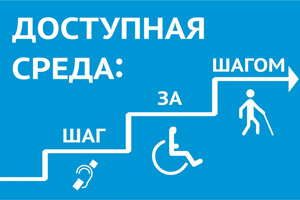 Обследование жилого помещения инвалида и общего имущества в многоквартирном доме, в котором проживает инвалид, осуществляется в целях оценки приспособления жилого помещения инвалида и общего имущества в многоквартирном доме, в котором проживает инвалид, с учетом потребностей инвалида и обеспечения условий их доступности для инвалида, а также оценки возможности их приспособления с учетом потребностей инвалида в зависимости от особенностей ограничения жизнедеятельности, обусловленного инвалидностью лица, проживающего в таком помещении